Пояснительная записка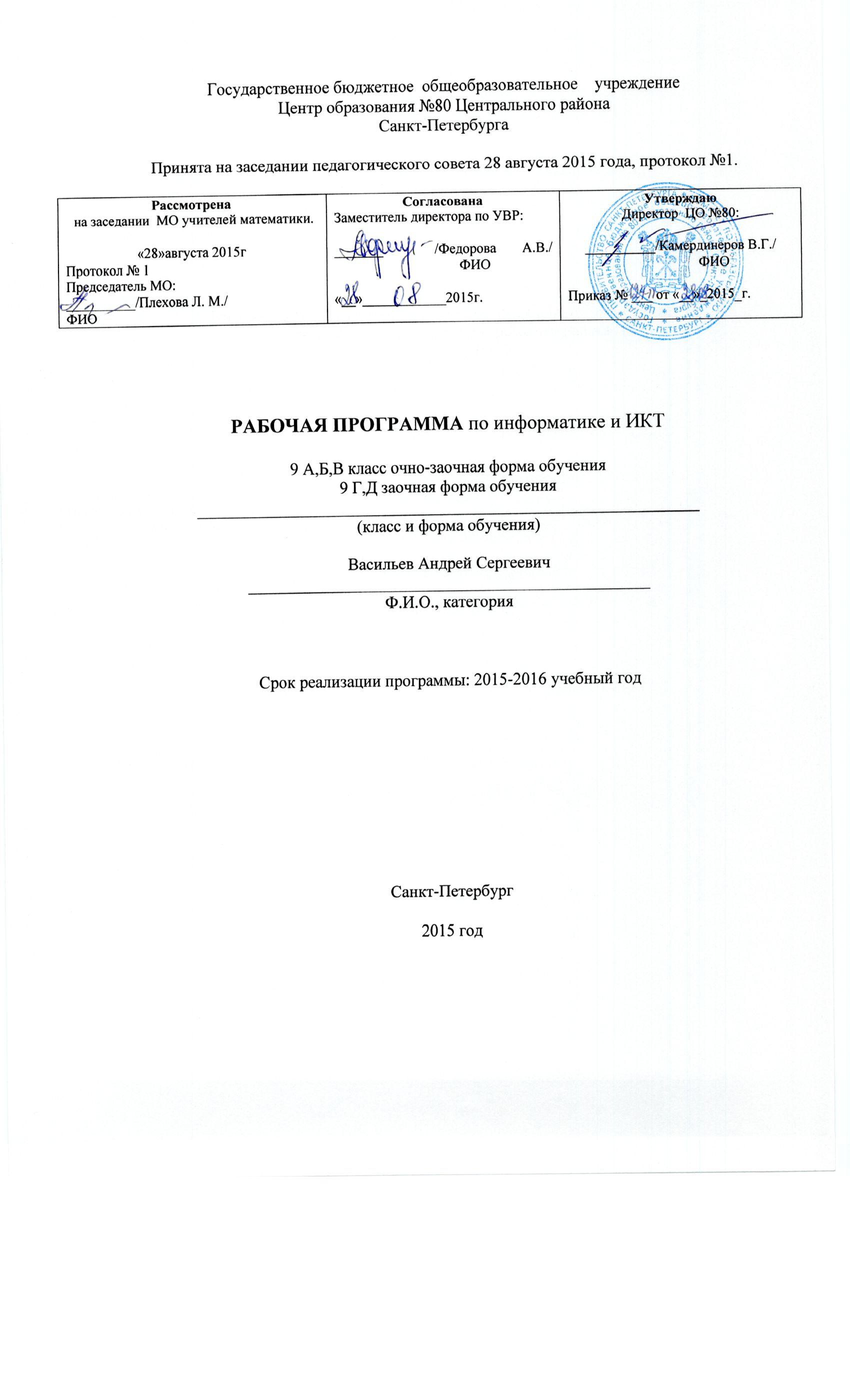 Настоящая программа составлена на основе: «Примерной программы основного общего образования по информатике и ИКТ» (утверждена приказом Минобразования России от 09.03.04. № 1312); Н.В.Макаровой Программа по информатике и ИКТ (Системно-информационная концепция) Питер 2010 г..Рабочая программа рассчитана на изучение базового курса информатики и ИКТ учащимися 9 класса в течение 34 часов (из расчета 1 час в неделю). Программа соответствует федеральному компоненту государственного стандарта основного общего образования по информатике и информационным технологиям. Цель рабочей программы по предмету «Информатика и ИКТ»:Формирование основ научного мировоззрения. Роль информации как одного из основополагающих понятий: вещества, энергии, информации, на основе которых строится современная научная картина мира; понимание единства информационных принципов строения и функционирования самоуправляемых систем различной природы, роли новых информационных технологий в развитии общества, изменении содержания и характера деятельности человека.Развитие мышления школьников. В современной психологии отмечается значительное влияние изучения информатики и использования компьютеров в обучении на развитие у школьников теоретического, творческого мышления, направленного на выбор оптимальных решений. Развитие у школьников логического мышления, творческого потенциала, модульно-рефлексивного стиля мышления, используя компьютерный инструментарий в процессе обучения.Подготовка школьников к практической деятельности, труду, продолжению образования. Реализация этой задачи связана сейчас с ведущей ролью обучения информатике в формировании компьютерной грамотности и информационной культуры школьников, навыков использования НИТ. Основная задача курса по предмету «Информатика и ИКТ» развитие умения проводить анализ действительности для построения информационной модели и изображать ее с помощью какого-либо системно-информационного языка.Решение о месте «Информатики» в структуре школьного образования, принятое Министерством образования РФ при разработке Базисного учебного плана отражает реальное положение с преподаванием этого курса в школе. Образовательная область «Информатика и ИКТ» в Базисном учебном плане является одной из составляющих его Федерального компонента. Приоритетными объектами изучения в курсе информатики основной школы выступают информационные процессы и информационные технологии. Теоретическая часть курса строится на основе раскрытия содержания информационной технологии решения задачи, через такие обобщающие понятия как: информационный процесс, информационная модель и информационные основы управления.Практическая часть курса направлена на освоение школьниками навыков использования средств информационных технологий, являющееся значимым не только для формирования функциональной грамотности, социализации школьников, последующей деятельности выпускников, но и для повышения эффективности освоения других учебных предметов.Курс нацелен на формирование умений фиксировать информацию об окружающем мире; искать, анализировать, критически оценивать, отбирать информацию; организовывать информацию; передавать информацию; проектировать объекты и процессы, планировать свои действия; создавать, реализовывать и корректировать планы.Цели:Изучение информатики и информационно-коммуникационных технологий в 8 классе направлено на достижение следующих целей:освоение знаний, составляющих основу научных представлений об информации, информационных процессах, системах, технологиях и моделях;овладение умениями работать с различными видами информации с помощью компьютера и других средств информационных и коммуникационных технологий (ИКТ). организовывать собственную информационную деятельность и планировать ее результаты;развитие познавательных интересов, интеллектуальных и творческих способностей средствами ИКТ;воспитание ответственного отношения к информации с учетом правовых и этических аспектов ее распространения; избирательного отношения к полученной информации;выработка навыков применения средств ИКТ в повседневной жизни, при выполнении индивидуальных и коллективных проектов, в учебной деятельности, дальнейшем освоении профессий, востребованных на рынке труда. Основные задачи программы:систематизировать подходы к изучению предмета;сформировать у учащихся единую систему понятий, связанных с созданием, получением, обработкой, интерпретацией и хранением информации;научить пользоваться распространенными прикладными пакетами;показать основные приемы эффективного использования информационных технологий;сформировать логические связи с другими предметами, входящими в курс среднего образования.Данный курс призван обеспечить базовые знания учащихся, т.е. сформировать представления о сущности информации и информационных процессов, развить логическое мышление, являющееся необходимой частью научного взгляда на мир, познакомить учащихся с современными информационными технологиями.Учащиеся приобретают знания и умения работы на современных профессиональных ПК и программных средствах. Приобретение информационной культуры обеспечивается изучением и работой с текстовым и графическим редактором, мультимедийными продуктами, средствами компьютерных телекоммуникаций.Программой предполагается проведение практических работ, направленных на отработку отдельных технологических приемов.Текущий контроль усвоения учебного материала осуществляется путем устного/письменного опроса. Изучение каждого раздела курса заканчивается проведением контрольной работы.Требования к уровню подготовки обучающихся.В результате изучения информатики и информационно-коммуникационных технологий ученик должензнать/пониматьвиды информационных процессов; примеры источников и приемников информации;единицы измерения количества и скорости передачи информации; принцип дискретного (цифрового) представления информации; основные свойства алгоритма, типы алгоритмических конструкций: следование, ветвление, цикл; понятие вспомогательного алгоритма;программный принцип работы компьютера;назначение и функции используемых информационных и коммуникационных технологий;уметьвыполнять базовые операции над объектами: цепочками символов, числами, списками, деревьями; проверять свойства этих объектов; выполнять и строить простые алгоритмы;оперировать информационными объектами, используя графический интерфейс: открывать, именовать, сохранять объекты, архивировать и разархивировать информацию, пользоваться меню и окнами, справочной системой; предпринимать меры антивирусной безопасности;оценивать числовые параметры информационных объектов и процессов: объем памяти, необходимый для хранения информации; скорость передачи информации;создавать информационные объекты, в том числе:-	структурировать текст, используя нумерацию страниц, списки, ссылки, оглавления; проводить проверку правописания; использовать в тексте таблицы, изображения;-	создавать и использовать различные формы представления информации: формулы, графики, диаграммы, таблицы (в том числе динамические, электронные, в частности – в практических задачах), переходить от одного представления данных к другому;-	создавать рисунки, чертежи, графические представления реального объекта, в частности, в процессе проектирования с использованием основных операций графических редакторов, учебных систем автоматизированного проектирования; осуществлять простейшую обработку цифровых изображений;-	создавать записи в базе данных;-	создавать презентации на основе шаблонов;искать информацию с применением правил поиска (построения запросов) в базах данных, компьютерных сетях, некомпьютерных источниках информации (справочниках и словарях, каталогах, библиотеках) при выполнении заданий и проектов по различным учебным дисциплинам;пользоваться персональным компьютером и его периферийным оборудованием (принтером, сканером, модемом, мультимедийным проектором, цифровой камерой, цифровым датчиком); следовать требованиям техники безопасности, гигиены, эргономики и ресурсосбережения при работе со средствами информационных и коммуникационных технологий;использовать приобретенные знания и умения в практической деятельности и повседневной жизни для:создания простейших моделей объектов и процессов в виде изображений и чертежей, динамических (электронных) таблиц, программ (в том числе в форме блок-схем);проведения компьютерных экспериментов с использованием готовых моделей объектов и процессов;создания информационных объектов, в том числе для оформления результатов учебной работы;организации индивидуального информационного пространства, создания личных коллекций информационных объектов;передачи информации по телекоммуникационным каналам в учебной и личной переписке, использования информационных ресурсов общества с соблюдением соответствующих правовых и этических норм.Критерии и нормы оценки знаний, умений и навыков обучающихся Контроль предполагает выявление уровня освоения учебного материала при изучении, как отдельных разделов, так и всего курса информатики и информационных технологий в целом.Текущий контроль усвоения материала осуществляется путем устного/письменного опроса. Периодически знания и умения по пройденным темам проверяются письменными контрольными или тестовых заданиями.При тестировании все верные ответы берутся за 100%, тогда отметка выставляется в соответствии с таблицей:При выполнении практической работы и контрольной работы:Содержание и объем материала, подлежащего проверке в контрольной работе, определяется программой. При проверке усвоения материала выявляется полнота, прочность усвоения учащимися теории и умение применять ее на практике в знакомых и незнакомых ситуациях.Отметка зависит также от наличия и характера погрешностей, допущенных учащимися.•    грубая ошибка – полностью искажено смысловое значение понятия, определения;•    погрешность отражает неточные формулировки, свидетельствующие о нечетком представлении рассматриваемого объекта;•    недочет – неправильное представление об объекте, не влияющего кардинально на знания определенные программой обучения;•    мелкие погрешности – неточности в устной и письменной речи, не искажающие смысла ответа или решения, случайные описки и т.п.Эталоном, относительно которого оцениваются знания учащихся, является обязательный минимум содержания информатики и информационных технологий. Требовать от учащихся определения, которые не входят в школьный курс информатики – это, значит, навлекать на себя проблемы связанные нарушением прав учащегося («Закон об образовании»).Исходя из норм (пятибалльной системы), заложенных во всех предметных областях выставляете отметка:-  «5» ставится при выполнении всех заданий полностью или при наличии 1-2 мелких погрешностей;-  «4» ставится при наличии 1-2 недочетов или одной ошибки:-  «3» ставится при выполнении 2/3 от объема предложенных заданий;-  «2» ставится, если допущены существенные ошибки, показавшие, что учащийся не владеет обязательными умениями поданной теме в полной мере (незнание основного программного материала):-  «1» – отказ от выполнения учебных обязанностей.Устный опрос осуществляется на каждом уроке (эвристическая беседа, опрос). Задачей устного опроса является не столько оценивание знаний учащихся, сколько определение проблемных мест в усвоении учебного материала и фиксирование внимания учеников на сложных понятиях, явлениях, процессе.Оценка устных ответов учащихсяОтвет оценивается отметкой «5», если ученик:- полно раскрыл содержание материала в объеме, предусмотренном программой;-  изложил материал грамотным языком в определенной логической последовательности, точно используя терминологию информатики как учебной дисциплины;-   правильно выполнил рисунки, схемы, сопутствующие ответу;-  показал умение иллюстрировать теоретические положения конкретными примерами;-  продемонстрировал усвоение ранее изученных сопутствующих вопросов, сформированность и устойчивость используемых при ответе умений и навыков;-  отвечал самостоятельно без наводящих вопросов учителя.Возможны одна – две неточности при освещении второстепенных вопросов или в выкладках, которые ученик легко исправил по замечанию учителя.Ответ оценивается отметкой «4,. если ответ удовлетворяет в основном требованиям на отметку «5», но при этом имеет один из недостатков:-    допущены один-два недочета при освещении основного содержания ответа, исправленные по замечанию учителя:-   допущены ошибка или более двух недочетов при освещении второстепенных вопросов или в выкладках, легко исправленные по замечанию учителя.Отметка «3» ставится в следующих случаях:- неполно или непоследовательно раскрыто содержание материала, но показано общее понимание вопроса и продемонстрированы умения, достаточные для дальнейшего усвоения программного материала определенные настоящей программой;Отметка «2» ставится в следующих случаях:-   не раскрыто основное содержание учебного материала;-  обнаружено незнание или неполное понимание учеником большей или наиболее важной части учебного материала;-  допущены ошибки в определении понятий, при использовании специальной терминологии, в рисунках, схемах, в выкладках, которые не исправлены после нескольких наводящих вопросов учителя.Отметка «1» ставится в следующих случаях:-   ученик обнаружил полное незнание и непонимание изучаемого учебного материала;-   не смог ответить ни на один из поставленных вопросов по изучаемому материалу;-   отказался отвечать на вопросы учителя.РЕСУРСНОЕ ОБЕСПЕЧЕНИЕ РАБОЧЕЙ ПРОГРАММЫ I.  Учебно-методический комплект для учениковН.В. Макарова. Информатика и ИКТ. Учебник 8-9 класс (базовый уровень). СПб.: Питер, 2008.Н.В. Макарова. Информатика и ИКТ. Практикум 8-9 класс (базовый уровень). СПб.: Питер, 2008.II.  Учебно-методический комплект для учителяН.В. Макарова. Программа по информатике и ИКТ (системно-информационная концепция), СПб.: Питер, 2007.Н.В. Макарова. Информатика и ИКТ. Учебник 8-9 класс (базовый уровень). СПб.: Питер, 2008.Н.В. Макарова. Информатика и ИКТ. Практикум 8-9 класс (базовый уровень). СПб.: Питер, 2008.Информатика. 9 класс. Поурочные планы по учебнику профессора Н.В.Макаровой   /Автор составитель М.Г. Гилярова.- Волгоград ИТД «Корифей»,- 2009. Информатика и ИКТ: Методическое пособие для учителей. Часть 1. Информационная картина мира/ под ред. проф. Н. В. Макаровой. – СПб.: Питер, 2009 Информатика и ИКТ: Методическое пособие для учителей. Часть 2. Программное обеспечение информационных технологий/ под ред. проф. Н. В. Макаровой. – СПб.: Питер, 2009 Информатика и ИКТ: Методическое пособие для учителей. Часть 3. Техническое обеспечение информационных технологий/ под ред. проф. Н. В. Макаровой. – СПб.: Питер, 2009 III.  Технические средства обучения.КомпьютерПроекторПринтерУстройства вывода звуковой информации – наушники для индивидуальной работы со звуковой информацией, колонки для озвучивания всего класса.Сканер.Локальная вычислительная сеть.VI.  Программные средства.1.      Операционная система Windows 7.2.      Антивирусная программа Microsoft Security Essentials3.      Программа-архиватор WinRar.4.      Интегрированное офисное приложение Мs Office 2013.5.      Мультимедиа проигрыватель.V. Интернет-ресурсы 1. www.edu.ru - "Российское образование" Федеральный портал. 2. www.school.edu.ru - "Российский общеобразовательный портал".3. www.school-collection.edu.ru  Единая коллекция цифровых образовательных ресурсов4. www.it-n.ru "Сеть творческих учителей"5. www .festival.1september.ru   Фестиваль педагогических идей "Открытый урок"  Процент выполнения заданияОтметка95% и болееотлично80-94%%хорошо66-79%%удовлетворительноменее 66%неудовлетворительно